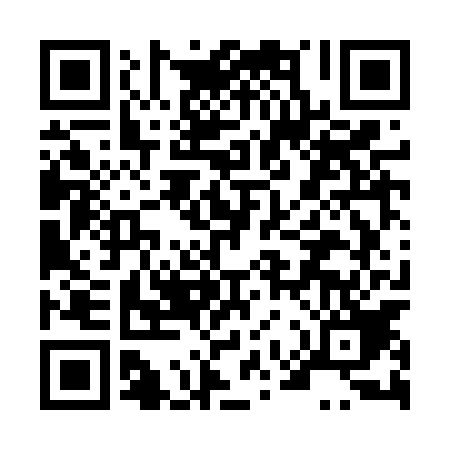 Ramadan times for Folsztyn, PolandMon 11 Mar 2024 - Wed 10 Apr 2024High Latitude Method: Angle Based RulePrayer Calculation Method: Muslim World LeagueAsar Calculation Method: HanafiPrayer times provided by https://www.salahtimes.comDateDayFajrSuhurSunriseDhuhrAsrIftarMaghribIsha11Mon4:234:236:1812:053:565:535:537:4112Tue4:204:206:1612:053:575:555:557:4313Wed4:184:186:1312:043:595:565:567:4514Thu4:154:156:1112:044:005:585:587:4715Fri4:124:126:0912:044:026:006:007:4916Sat4:104:106:0612:044:036:026:027:5117Sun4:074:076:0412:034:046:046:047:5318Mon4:054:056:0212:034:066:056:057:5619Tue4:024:025:5912:034:076:076:077:5820Wed3:593:595:5712:024:096:096:098:0021Thu3:563:565:5412:024:106:116:118:0222Fri3:543:545:5212:024:126:136:138:0423Sat3:513:515:5012:014:136:146:148:0624Sun3:483:485:4712:014:146:166:168:0825Mon3:453:455:4512:014:166:186:188:1026Tue3:423:425:4212:014:176:206:208:1327Wed3:393:395:4012:004:196:226:228:1528Thu3:373:375:3812:004:206:236:238:1729Fri3:343:345:3512:004:216:256:258:1930Sat3:313:315:3311:594:236:276:278:2231Sun4:284:286:3112:595:247:297:299:241Mon4:254:256:2812:595:257:307:309:262Tue4:224:226:2612:585:277:327:329:293Wed4:194:196:2312:585:287:347:349:314Thu4:164:166:2112:585:297:367:369:335Fri4:124:126:1912:585:307:387:389:366Sat4:094:096:1612:575:327:397:399:387Sun4:064:066:1412:575:337:417:419:418Mon4:034:036:1212:575:347:437:439:439Tue4:004:006:0912:575:357:457:459:4610Wed3:573:576:0712:565:377:467:469:49